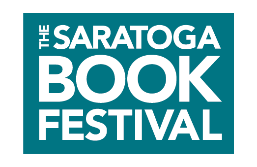 SARATOGA BOOK FESTIVAL LITERARY MARKETPLACEAPPLICATION 20222022 SBF Exhibitor Application – Due: September 2, 2022Please fill out all questions and submit. If your application is accepted, we will contact you for payment information. Applications must be received by September 2, 2022. Applications will be reviewed on a first come, first served basis.QUESTIONS? Please contact info@saratogabookfestival.org and we’ll be happy to help! Thank you for participating in the first SBF Literary Marketplace! We appreciate your interest! Name: ________________________________________________________________________Email: ________________________________________________________________________Contact name and email (if different): ______________________________________________Organization: __________________________________________________________________Address: ______________________________________________________________________City: __________________________________________________________________________State: _________________________________________________________________________ZIP: ___________________________________________________________________________Phone: ________________________________________________________________________Website: _______________________________________________________________________Day-of on-site contact name: ______________________________________________________Author or Company name as it should appear in event map and booth identification sign:________________________________________________________________________________Indicate which category best describes you or your company/organization:____ Author____ Publisher___ Bookseller ___ Literary/book-themed products vendor (e.g. journals, pens/writing implements, stationery)___ Literary-oriented program or resource___ Nonprofit or cultural organization (those with a strong literary/book-themed element as part of the    display are encouraged to apply)___ OtherGenre of books/materials you plan to sell/distribute (check all that apply):___ Arts related___ Biographical___ Children/Young Adult___ Comic___ Cookbook___ Educational___ Fantasy___ Fiction___ History___ Literary Apparel/Accessories___ Magazine___ Mystery___ Nonfiction___ Paper/Stationery___ Poetry___ Romance___ Science Fiction___ Self-Help___ Spiritual___ OtherAs a SBF 2022 exhibitor, what do you plan to distribute, sell, and/or promote?2022 Literary Marketplace PricesIncludes:one table with 2 chairsone I.D. signone vendor listing in event map and one listing on websiteAuthors:  							$50 [Per Author, Discounted rate]Publishers, independent press, literary magazines, universities, writing coaches, literary organizations, bookstores:							 $100Nonbook-related businesses, booths:				$150 and up*Saratoga Book Festival encourages diverse viewpoints. We reserve the right to deny using our event and platform to anyone exhibiting or distributing illegal, slanderous, or threatening materials or encouraging violence.Applications are processed on a first come, first served basis. We will let you know within five business days if your application is accepted. Upon acceptance, you will need to send a check or submit payment on our website to reserve your space. THANK YOU!!!Exhibitors may not resell their space or charge authors to be represented at the festival.No refunds for cancellations after September 15, 2022. All cancellations must be submitted in writing.Placement of exhibitors is determined by festival organizers and will be sent to you by September 30, 2022.SBF will continue to monitor the CDC and local authorities for COVID-19 safety recommendations. We ask that anyone applying for exhibit space agrees in advance to comply with COVID-19 protocols that SBF or our venues require, including the very real possibility that it will be necessary to require everyone to wear masks at SBF indoor events.If the Saratoga Book Festival needs to cancel due to ANY unforeseen circumstance – including government shutdowns – vendor fees already paid will be rolled over for next year’s festival.o_I acknowledge that I have read the information above and agree to the stated terms.Signature: _______________________________________  Date: ______________________*Note: If you are a vendor and have your own display/booth, and would like to participate in the Literary Marketplace, please contact us at info@saratogabookfestival.org for rates and other information.